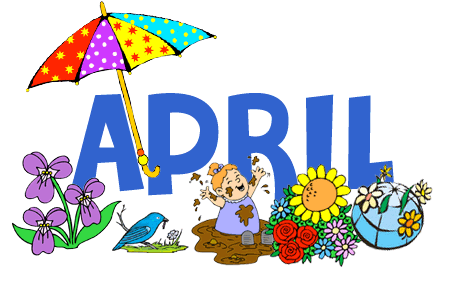 Medlemsinfo Våren är på ingående och med våren följer alltid en……. 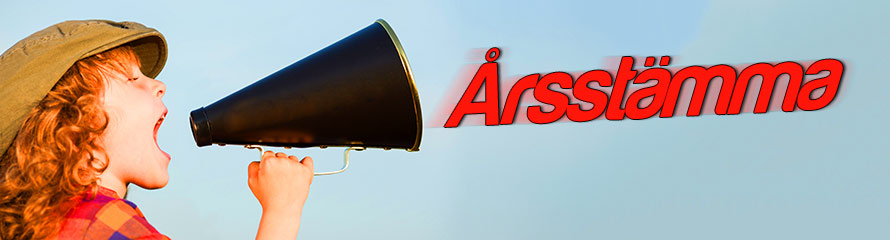 Ni hälsas därför välkomna till ordinarie årstämma:Onsdag den 27 april kl 19 00. 
Ni finner kallelse och dagordning med detta utskick.När våren är här så spritter det gärna till och man vill vårstäda lite både här och där.Styrelsen har i enlighet med gällande regelverk gjort en sk okulär besiktning dva vi har gått runt och titta på området. 
Vi tänker oss ett allmänt vårlyft av området och kommer att buska och skoga ur lite här och var. En del – planterade av tidigare boende – står för nära väggen. En del träd har växt sig för stora och skuggar väggar och gavlar så att de aldrig får ordentligt solljus det gör att det sprids fukt och blir algväxt på ytterväggarna.
Är du intresserad av att vara med och hjälpa till i detta arbete är du hjärtligt välkommen att höra av dig till styrelsen – skicka ett mail via hemsida eller lägg en lapp i lådan utanför ”expen”. 
Välkommen!! Vi återkommer med detaljinfo om tid osv.Vi kunde se att det på ett par ställen vuxit ut lite skräp och förvaringshögar på och utanför det utrymme som hör till lägenheten. Detta vill vi gärna få bort för att området ska se trevligt och välskött ut och vara inbjudande för alla. Egen vårstädning i källare balkong, uteplats eller lägenhet?Vi sätter upp en container på östra parkeringen helgen den 14-15 maj. 
Då är det fritt fram att slänga i dessa i enlighet med kommande info. Notera detta datum redan nu.Vi vill också berätta att vi påbörjat arbetet som ska leda till det kommande bytet av köksfläktarna.Med många goda vårhälsningarSusanne, Magnus, Karin, Jesper, Emma, Daniel, Moa, Magnus och Monica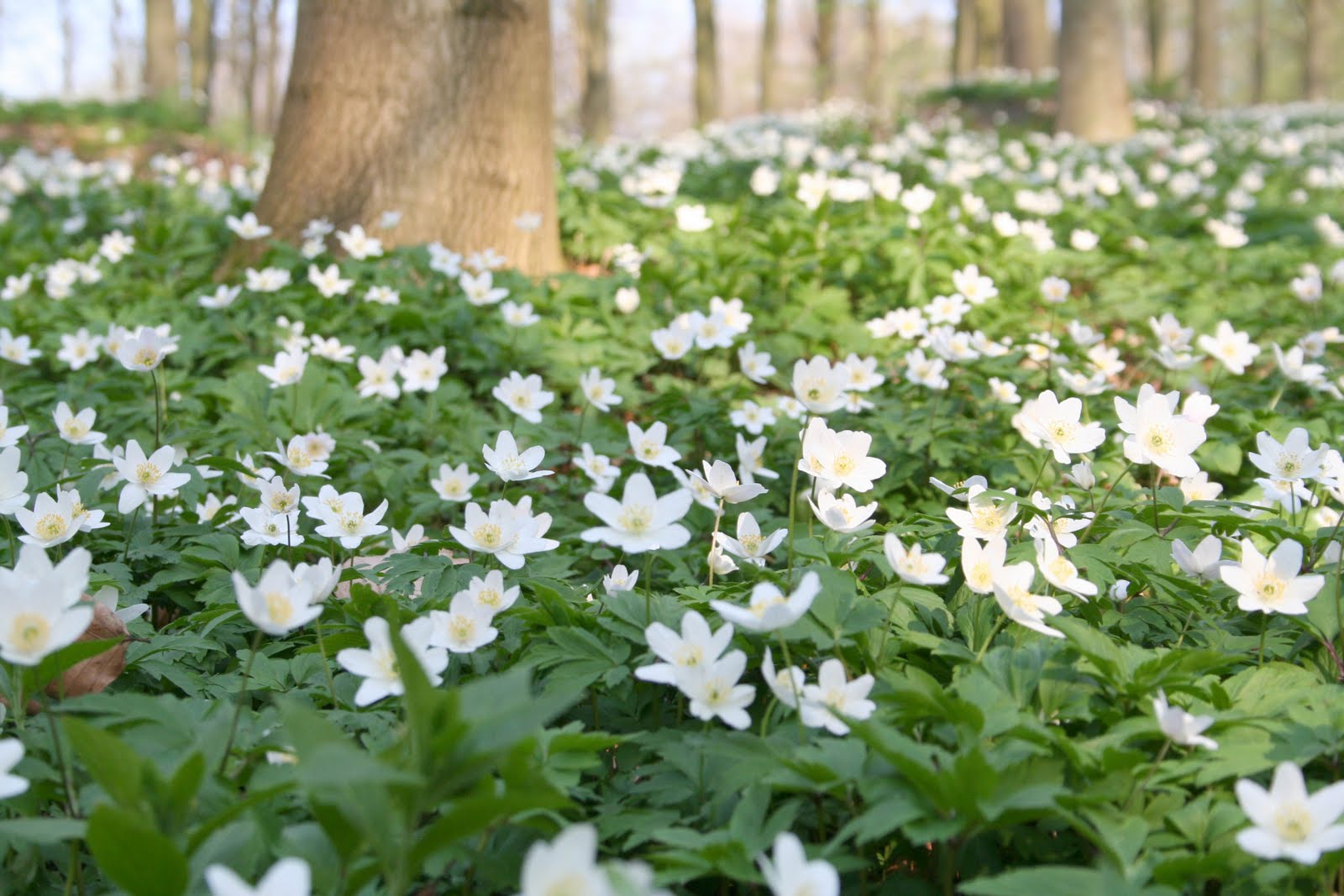 